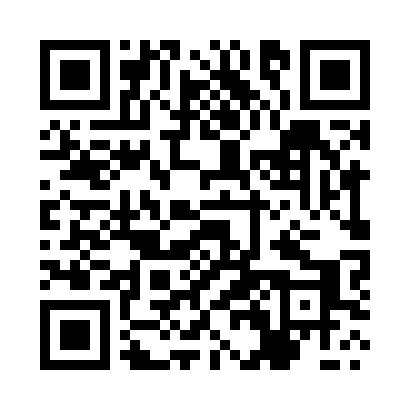 Prayer times for Babigoszcz, PolandWed 1 May 2024 - Fri 31 May 2024High Latitude Method: Angle Based RulePrayer Calculation Method: Muslim World LeagueAsar Calculation Method: HanafiPrayer times provided by https://www.salahtimes.comDateDayFajrSunriseDhuhrAsrMaghribIsha1Wed2:455:2512:586:078:3211:032Thu2:445:2312:586:098:3411:043Fri2:435:2112:586:108:3611:044Sat2:425:1912:586:118:3711:055Sun2:415:1712:576:128:3911:066Mon2:415:1512:576:138:4111:067Tue2:405:1312:576:148:4311:078Wed2:395:1112:576:158:4411:089Thu2:385:0912:576:168:4611:0910Fri2:375:0712:576:178:4811:0911Sat2:375:0612:576:188:5011:1012Sun2:365:0412:576:198:5111:1113Mon2:355:0212:576:208:5311:1214Tue2:355:0012:576:218:5511:1215Wed2:344:5912:576:228:5611:1316Thu2:334:5712:576:238:5811:1417Fri2:334:5612:576:249:0011:1418Sat2:324:5412:576:259:0111:1519Sun2:324:5312:576:269:0311:1620Mon2:314:5112:576:279:0411:1721Tue2:314:5012:576:289:0611:1722Wed2:304:4812:576:289:0711:1823Thu2:304:4712:586:299:0911:1924Fri2:294:4612:586:309:1011:1925Sat2:294:4412:586:319:1211:2026Sun2:284:4312:586:329:1311:2127Mon2:284:4212:586:339:1511:2128Tue2:274:4112:586:339:1611:2229Wed2:274:4012:586:349:1711:2330Thu2:274:3912:586:359:1811:2331Fri2:264:3812:596:369:2011:24